JELENTKEZÉSI LAPA Képzésre, a Képzésben való részvétel feltételeire vonatkozó részletes információkat a www.mti.bme.hu internetes oldalon közzétett Képzési tájékoztató tartalmazza. A meghirdetett Képzésre az Intézmény által meghatározott határidőn belül, a kitöltött és aláírt jelentkezési lap Intézmény részére történő megküldésével kell jelentkezni. A jelentkezési lap aláírásával a jelentkező elismeri, hogy a Képzési tájékoztatót megismerte, az abban foglaltakat tudomásul vette. Az Intézmény a meghirdetett Képzést megfelelő számú érdeklődő esetén indítja el. Az Intézmény nem köteles valamennyi jelentkező Képzésre történő jelentkezését elfogadni. A jelentkező a Képzésre történő felvételről írásbeli értesítést kap, továbbá a Képzési díjról szóló számlát a Képzésre felvételt nyert részére. Írásban történő joghatályos közlésnek minősül az elektronikus levél vagy fax útján történő közlés is. A Képzési szerződés tartalma megtekinthető a www.mti.bme.hu internetes oldalon.A Képzési szerződés megkötését követően a Képzésben részt vevőnek a Képzési díjat a számlán megjelölt időpontig kell megfizetnie. Abban a nem várt esetben, ha az Intézmény a Képzést nem indítja el vagy a jelentkező a Képzésre nem nyert felvételt, a jelentkezőt az Intézmény köteles írásban értesíteni.Amennyiben a jelentkező a jelentkezést követően a Képzésben nem kíván részt venni, a lemondásra az alábbiak szerint van lehetőség:Amennyiben a jelentkező a lemondást írásban közli az Intézménnyel olyan időben, hogy a Képzés kezdő időpontját megelőző 10 naptári napot megelőzően a lemondás megérkezik az Intézmény címére, a lemondás nem jár fizetési kötelezettséggel, valamint a már befizetett Képzési díj visszajár a jelentkező részére.Amennyiben a jelentkező a lemondást írásban közli az Intézménnyel olyan időben, hogy legkésőbb a Képzés kezdő időpontját megelőző 5 naptári nappal a lemondás megérkezik az Intézmény címére, a jelentkező a képzési díj 50%-át köteles megfizetni az Intézmény részére, illetve a már befizetett képzési díj 50%-a visszajár.A Képzés kezdő időpontját követően lemondásra nincs lehetőség. Amennyiben a Képzésre jelentkező lemondást legkésőbb a Képzés kezdő időpontját megelőző 5 naptári nappal nem közölt, az Intézmény a meg nem fizetett teljes Képzési díjra jogosult, a már befizetett Képzési díjat a jelentkező nem követelheti vissza.							   (céges jelentkezés esetén cégszerű) aláírásÉrtesítési cím (cég vagy résztvevő-ha eltér a számlafizetőtől)SzámlafizetőCímzett:Neve:Neve:Címzett:Neve:Neve:Irányítószám:Irányítószám:Irányítószám:Város:Város:Város:Utca, házszám:Utca, házszám:Utca, házszám:Telefon:Adószám: vagyAdóazonosító jel:(magánszemély esetén)Adószám: vagyAdóazonosító jel:(magánszemély esetén)E-mail:Ügyintéző:Ügyintéző:Telefon:Telefon:E-mail:E-mail:Fizetés módja:Fizetés módja:átutalás átutalás A számlán megjelenítendő egyéb adat: (pl: PO szám)A számlán megjelenítendő egyéb adat: (pl: PO szám)Számla küldésének postacíme (ha eltér a számlafizetőtől)Számla küldésének postacíme (ha eltér a számlafizetőtől)Budapesti Műszaki és Gazdaságtudományi EgyetemMérnöktovábbképző Intézet 1111 Budapest, Egry József u. 1. E épületTel.: 463-2905, 463-3497 Fax: 463-2470Budapesti Műszaki és Gazdaságtudományi EgyetemMérnöktovábbképző Intézet 1111 Budapest, Egry József u. 1. E épületTel.: 463-2905, 463-3497 Fax: 463-2470Budapesti Műszaki és Gazdaságtudományi EgyetemMérnöktovábbképző Intézet 1111 Budapest, Egry József u. 1. E épületTel.: 463-2905, 463-3497 Fax: 463-2470Budapesti Műszaki és Gazdaságtudományi EgyetemMérnöktovábbképző Intézet 1111 Budapest, Egry József u. 1. E épületTel.: 463-2905, 463-3497 Fax: 463-2470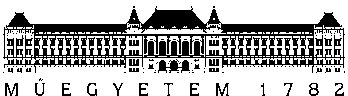 Nyilvántartásba vételi szám: E-000530/2014Intézményi azonosító: FI 23344Nyilvántartásba vételi szám: E-000530/2014Intézményi azonosító: FI 23344J E L E N T K E Z ŐTANFOLYAMazonosítója / neveTANFOLYAMazonosítója / neve1./ Név:      A jelentkező által előnyben részesített - oktatás módja:     E-mail:             Telefon:      Online   Jelenléti    Hibrid (vegyes)   Bármelyik mód megfelel   2./ Név:      A jelentkező által előnyben részesített - oktatás módja:     E-mail:             Telefon:      Online   Jelenléti    Hibrid (vegyes)   Bármelyik mód megfelel        ,       év       hó       nap…………………………………………………………...